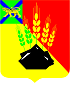 ДУМАМИХАЙЛОВСКОГО МУНИЦИПАЛЬНОГО  РАЙОНА  Р Е Ш Е Н И Е с. Михайловка25.11.2021 г.	                                                                                  № 151О награждении Почетной грамотой ДумыМихайловского муниципального района        Руководствуясь  Положением  «О Почетной грамоте и Благодарственном письме Думы Михайловского муниципального района», утвержденным  решением  Думы  Михайловского  муниципального  района№ 111 от 25.08.2016 года и на основании ходатайств:  директора муниципальной бюджетной организации дополнительного образования «Детско–юношеская спортивная школа» с. Михайловка Михайловского муниципального района,  директора  муниципального бюджетного общеобразовательного учреждения «Средняя общеобразовательная школа  с. Ивановка» Михайловского муниципального района  Дума Михайловского муниципального района					Р Е Ш И Л А:       1.1. Наградить Почетной грамотой Думы Михайловского муниципального района за многолетний труд, большой вклад в развитие массового спорта, физической культуры в Михайловском муниципальном районе и в честь 35-летия муниципальной бюджетной организации дополнительного образования «Детско–юношеская спортивная школа» с. Михайловка Михайловского муниципального района:       1.1. Байдюк Андрея Михайловича - педагога дополнительного образования муниципальной бюджетной организации дополнительного образования «Детско–юношеская спортивная школа» с. Михайловка Михайловского муниципального района;       1.2. Полещук Игоря Николаевича - педагога дополнительного образования муниципальной бюджетной организации дополнительного образования «Детско–юношеская спортивная школа» с. Михайловка Михайловского муниципального района;        1.3. Ильенко Татьяну Анатольевну - методиста муниципальной бюджетной организации дополнительного образования «Детско–юношеская спортивная школа»  с. Михайловка Михайловского муниципального района;       1.4.  Крахмилец Наталью Валерьевну - заместителя директора по учебно-воспитательной работе муниципальной бюджетной организации дополнительного образования «Детско–юношеская спортивная школа» с. Михайловка Михайловского муниципального района.       2.  Наградить Почетной грамотой Думы Михайловского муниципального района за высокий профессионализм, значительные успехи  в учебно-воспитательном процессе, создание условий для гармоничного развития личности и в честь 130-летия муниципального бюджетного общеобразовательного  учреждения «Средняя общеобразовательная школа  с. Ивановка» Михайловского муниципального района:      2.1. Ким Ирину Ивановну - учителя технологии  муниципального бюджетного общеобразовательного учреждения «Средняя общеобразовательная школа  с. Ивановка» Михайловского муниципального района;     2.1.  Децик Татьяну Андреевну - учителя математики  муниципального бюджетного общеобразовательного учреждения «Средняя общеобразовательная школа  с. Ивановка» Михайловского муниципального района.        3. Настоящее  решение вступает в силу со дня его принятия.Председатель Думы Михайловскогомуниципального района                                                                 Н.Н.Мельничук   